Dr. Mohammad Oves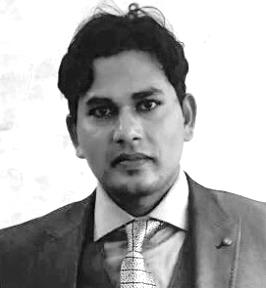 (Assistant Professor)King Abdul-Aziz University	+9665099399857Building Number 4                                                                                   owais.micro@gmail.comCenter of Excellence in Environmental Studies                                  mmateenuddin@kau.edu.sa King Abdul-Aziz University,Jeddah, Kingdom of Saudi Arabia21589 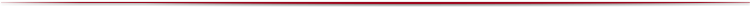 Research InterestsGreen synthesis of nanomaterials for antimicrobial and anticancer activitiesDetection of functional microbial diversity for bioremediation & other applicationTesting of plant growth enhancing properties of microbes for crop improvementNewly synthesized chemical compounds antimicrobial activities Heavy metals toxicity in plants and microbesEducationPh.D. (Microbiology) Aligarh Muslim University, Uttar Pradesh, India. 2008-2013.Master of Science: Microbiology, Aligarh Muslim University, Uttar Pradesh, India. 2004-2006.Bachelor of Science: Chemistry (Hons.), Aligarh Muslim University, Uttar Pradesh, India. 2000-2003.Citation on google scholar Total Citation 2310 with 20 H index (https://scholar.google.co.in/citations?user=wC7QxT0AAAAJ)Research titles and experienceSenior Research Fellow (2014): FP-7, European Union Funded International Project, Safeguarding Water Resources in India with Green and Sustainable Technologies (SWINGS).Senior Research Fellow (2012-2013): Council of Scientific and Industrial Research (CSIR) India, Biofabrication of Nanomaterials for Antimicrobial and Anticancer Activities.PhD: Studies on microbes associated bioremediation and phytotoxicity of heavy metals to certain legume crops.Master of Science: Phosphate solubilising microbial diversity in rhizospheric soilMembershipsAssociation of Microbiology of India (Membership # 3438-2012- Life Time)American Society of Microbiology Professional CapabilitiesIsolation and biochemical and molecular characterization of bacteria and fungiEstimation and characterization of secondary metabolites from microbesMaintenance and culturing of cancerous cell linesScreening of antibiotic and heavy metal resistance bacteriaUtilization of microbial biomass for bioremediation purposesPGP trait bacterial utilize for biofertilizer preparationHeavy metal toxicity in detection in legume plantsChlorophyll content, legheamoglobin, antioxdent enzyme and proline content detectionBLAST (Protein & DNA), Clustal W, Expasy, MEGA4, Phylogenetic tree analysisHands on experience in Microscopy, SEM, EDX, FTIR, UV-VIS, PCR and LyophilizerStatically analysis of dataReviewer of International Journals >25 ISI Journals International Journal of Environmental Science and Technology (Springer)World Journal of Microbiology and biotechnology (Springer)Environmental Science and Pollution Research (Springer)International Journal of Nanomedicine (Dove press)Ecotoxicology and Environmental Safety (Elsevier)Colloids and Surfaces B: Biointerfaces (Elsevier)Saudi Journal of chemical Society (Elsevier)Journal of Hazardous material (Elsevier)EIT-Nanobiotechnology Applied Soil ecology Plos one  More information view from Publon: https://publons.com/author/397139/mohammad-oves#statsWorkshop and Short term Course Workshop on "Role of Extremophiles on Biodegradation of Petrolium Hydrocarbons" At Center of Excellence in Environmental Studies, King Abdul Aziz University, Jedddah, Kingdom of Saudi Arabia (2 December 2015)Workshop on "Biormediation of Petrolium Hydrocarbon Under Extreme Condition" At Center of Excellence in Environmental Studies, King Abdul Aziz University, Jedddah, Kingdom of Saudi Arabia (31 March 2015)Saminar on "Latest Advancement in Nanotechnology Solution Using FEI-SEM and Daul Beam Microscopy" Center of Excellence in Desalination Technology Organised in collaboration with "Naizak Global Enginnering System- Lab System Division and FEI, Netherlands"  at At Center of Excellence in Environmental Studies, King Abdul Aziz University, Jedddah, Kingdom of Saudi Arabia (14 April 2015)International Workshop on Sustainable Technology for Wastewater Management within SWINGS Research Project, organized by Department of Civil Engineering, Aligarh Muslim University, Aligarh (5-6 June 2014).International Workshop on SME Bridging and Entrepreneurship Development for Eco-India Project organized by school of water Resources Engineering, Jadavpur University, Kolkata, India (8-11 May 2014).Biomedical Engineering & its Recent Trends (BERT-2014) workshop organized by Zakir Hussain College of Engineering & Technology, Aligarh Muslim University, Aligarh (Under TEQIP-II).Bacteriology training workshop International Forum of Infection and Immunity, Awaji Japan (2013).Bacteriology training workshop International Forum of Infection and Immunity, Awaji Japan (2012)National Workshop on “Minimization of Environmental Impact of Slaughter house Waste by Value Addition as Pet Foods” organised by Department of Post Harvest Engineering & Technology, Aligarh Muslim University, Aligarh (Jan 2013)“Pedagogy 2.0 Open University Coaching & Guidance Workshop” organised by Coaching and guidance centre associated with M. Habib Hall AMU Aligarh (24-26 Feb. 2012)“Workshop on Real Time PCR” organised by Roche associated with Jamia Hamdard New Delhi (26-27 Dec. 2007)Workshop on FACS by BD Biosciences, India at Aligarh Muslim University, Aligarh (2-3 Jan. 2008.Short term course on “Technology based Entrepreneurship Development Programme” organised by National Small industries Corporation LDT. (NSIC), A Government of India Enterprise, Technical Service Centre, A-1, Industrial Estate, Aligarh-202001 (March 2013).Short term course on “Plant Tissue Culture and Molecular Biology” organized by Department of Botany associated with UGC Acadmic Staff College, Aligarh Muslim University, Aligarh (Jan. 2013).International travel grant awardDepartment of Science and Technology (New Delhi, India) for Japan (2011)Council of Science and Industrial Research (New Delhi, India) for Japan (2011)International forum of Infection and Immunity, Awaji Japan (2012)International forum of Infection and Immunity, Awaji Japan (2013)BookModern Age Wastewater Problems and their Remediation, (eds, Oves M, Khan MZ,  Ismail IMI, MH Shahdat ), 2st ed. 2018 edition, Springer Nature, Under processModern Age Environmental Problems and their Remediation, (eds, Oves M, Khan MZ,  Ismail IMI), 1st ed. 2018 edition, Springer Nature  ISBN-10: 3319645005, ISBN-13: 978-3319645001.Phosphate Solubilizing Microbes: Functional Aspects, (Author, Mohammad Oves), Lambert Academic Publishing GmbH & Co. KG, Germany, (US $91.70) ISBN 3845400641Book chaptersOves M, Shahdat M, Ansari SA,  Aslam M,  Ismail IMI (2018) Polyaniline nanocomposite materials for biosensor designing. In: Electric Conductive Polymers and Polymer Composites: From Synthesis to Biomedical Applications (eds. Khan A, Jawaid M, Khan AAP, Asiri AM). Publisher: Wiley, ISBN: 978-3-527-34289-1, Chapter 6.Weldeslassie T, Naz H, Singh B, Oves M (2018) Contaminant Chemicals For Soil, Air And Aquatic Ecosystem. In: Modern Age Environmental Problems and their Remediation.(eds. Ovem M, Khan ZM, Ismail IMI. Publisher: Springer Nature, ISBN-13: 978-, Chapter 1.Oves M, FM Hussain, IMI Ismail, HA Qari (2017) Microbiological Carbon Sequestration: A Novel Solution for Atmospheric Carbon – Carbon Sequestration through Biological Approach.  Handbook of Research on Inventive Bioremediation, IGI Publisher. DOI: 10.4018/978-1-5225-2325-3.ch005.C Karthik, M Oves,  MS Khan, RK Sharma,  PI Arulselvi,  HA Qari (2017) Plant–Bacteria Partnerships: A Major Pollutant-Remediation Approach. In book: Chemical Pollution Control with Microorganisms (ed Naser A. Anjum), Publisher: Nova Science Publisher.MZ Khan, M Shahdat, HA Qari, IMI ismail, ZA Sahikh, M Oves (2017) Pollutants decontamination from water: role of nano-composite materials In book: Enhancing Cleanup of Environmental Pollutants (eds, Anjum, Gill, Tuteja) Volume 2: Non-Biological Approaches, Publisher: SpringerK Ahmad, MH Baig, FM Husain, I Ahmad, ME Khan,  M Oves, I Choi, NA Al-Shabib (2017)   Anti-QS/Anti-Biofilm Agents in Controlling Bacterial Disease: An in silico Approach. In: Biofilms in Plant and Soil Health, First Edition. Edited by Iqbal Ahmad and Fohad Mabood Husain. © 2017 John Wiley & Sons Ltd. Published 2017 by John Wiley & Sons Ltd. Pp.497-511.M Gulfishan, TA Bhat, M Oves (2016), In: Mutants as a Genetic Resource for Future Crop Improvement, Jameel M. Al-Khayri (Editor), Springer. pp 95-112.MS Khan, E Ahmad, A Zaidi, M Oves (2013) Functional aspect of phosphate-solubilizing bacteria: Importance in crop production. In: Bacteria in agrobiology: Crop productivity, Maheshwari DK, Meenu S, Abhinuv A (Editors), Springer-Verlag Berlin Heidelberg, DOI 10.1007/978-3-642-37241-4_10 .E Ahmad, A Zaidi, MS Khan,  M Oves (2012) Heavy Metal Toxicity to Symbiotic Nitrogen-Fixing Microorganism and Host Legumes. In: Toxicity of Heavy Metals to Legumes and Bioremediation. Zaidi A, Wani PA, Khan MS (Editors), Springer-Verlag/Wien. pp. 29-44.M Oves, MS Khan, A Zaidi, E Ahmad (2012) Soil Contamination, Nutritive Value and Human Health Risk Assessment of Heavy Metals: An Overview. In: Toxicity of Heavy Metals to Legumes and Bioremediation. Zaidi A, Wani PA, Khan MS (Editors), Springer-Verlag/Wien. pp. 1-28.A Zaidi, M Oves, E Ahmad, MS Khan (2011) Importance of free living fungi in heavy metal remediation. In: Biomanagement of Metal Contaminated Soil. Khan MS, Zaidi A, Goel R, Musarrat J (Editors), Springer The Netherlands, pp. 479-494.M Oves, A Zaidi, MS Khan (2010) Role of metal tolerant microbes in legume improvement. In: Microbes for Legume Improvement, Khan MS, Zaidi A, Musarrat J (Editors), Springer, pp 337-352.A Zaidi, M Ahemad, M Oves, E Ahmad, MS Khan (2010) Role of Phosphate-Solubilizing Bacteria in Legume Improvement; In: Microbes for Legume Improvement, Khan MS, Zaidi A, Musarrat J (Editors), Springer, pp 273-292.MS Khan, A Zaidi, PA Wani, M Oves (2010) Role of Plant Growth Promoting Rhizobacteria in the Remediation of Metal Contaminated Soils: A Review. In: Lichtfouse E (Editor) Organic Farming, Pest Control and Remediation of Soil Pollutants, Sustainable Agriculture Reviews, 1, 319-350, ISBN 978-1-4020-9653-2 (Print) 978-1-4020-9654-9, Springer Netherlands.M Oves, A Zaidi, MS Khan, M Ahemad (2009) Variation in plant growth promoting activities of phosphate-solubilizing microbes and factors affecting their colonization and solubilizing efficiency in different agro-ecosystems; In: Phosphate solubilizing microbes for crop improvement, Khan MS, Zaidi A (Editors), Nova Science Publishers, Inc., New York, USA, pp. 247-263, ISBN 978-1-60876-112-8. Pp. 247-263.MS Khan, A Zaidi, PA Wani, M Ahemad, M Oves (2009) Functional Diversity Among Plant Growth-Promoting Rhizobacteria: Current Status. In: Microbial Strategies for Crop Improvement, Khan MS, Zaidi A, Musarrat J (Editors), Springer Berlin Heidelberg, pp. 105-132.A Zaidi A, Khan MS, Wani PA, Ahemad M, Oves M (2009) Recent Advances in Plant Growth Promotion by Phosphate-Solubilizing Microbes: In: Microbial Strategies for Crop Improvement, Khan MS, Zaidi A, Musarrat J (Editors), Springer Berlin Heidelberg, pp. 23-50.Ahemad M, Zaidi A, Khan MS, Oves M (2009) Factors Affecting the Variation of Microbial Communities in Different Agro-Ecosystems: In: Microbial Strategies for Crop Improvement, Khan MS, Zaidi A, Musarrat J (Editors), Springer Berlin Heidelberg, pp. 301-324.Ahemad M, Zaidi A, Khan MS, Oves M (2009) Biological Importance of Phosphorus and Phosphate Solubilizing Microbes; In: Phosphate solubilizing microbes for crop improvement, Khan MS, Zaidi A (Editors), Nova Science Publishers, Inc., New York, USA, pp. 1-14, ISBN 978-1-60876-112-8. Pp. 1-14.Zaidi A, Khan MS, Oves M, Ahemad M (2009) Strategies for development of microphos and mechanisms of phosphate solubilization.In: Phosphate solubilizing microbes for crop improvement, Khan MS, Zaidi A (Editors), Nova Science Publishers, Inc., New York, USA, pp. 229-245, ISBN 978-1-60876-112-8. Pp. 229-245.MS Khan, A Zaidi, M Oves, PA Wani (2008) Heavy Metal Toxicity to Legumes. In Heavy Metal Pollution, Samuel E. Brown and William C Welton (eds.) Nova Science Publishers, Inc, New York, USA, pp. 197-225, ISBN: 978-1-60456-899-8.Research articlesM Oves, H Qari, M Aslam, A A P Khan, F M Husain, I IM Ismail, F Ahmed (2018) Red sea Bacterium Marinobacter Kribensis Exopolysaccharide Assisted Silver Nanoparticle fabrication and their Application in Bacteriostatic studies. Frontier Microbiology  (Under Review).M Oves, H Qari, and D Sigee (2018) Phosphorus limitation effect on the fatty acid and phospholipid synthesis in Chlymydomonas sp. Journal of Bioenergitics and Biomembrane  (Under Review).M Oves et al (2018) ntimicrobial and anticancer potential of silver nanoparticles synthesized from trivial Phoenix dactylifera root hair extracts
Journal: Materials Science & Engineering C (Accepted) M Oves, H Qari, I Khan, A A P Khan, F Ahmed, N Felemban, M Rehan, S Tabrez, A Haque, M S Khan, J M Khan, F M Husain, M K Warsi, AHussain, and  IM Ismail (2018) Exosomes: A new paradigm in drug development against cancer and infectious disease. Journal of Nanomaterials, (Accepted). JB Fathima, A Pugazhendhi, M Oves, R Venis (2018) Synthesis of eco-friendly copper nanoparticles for augmentation of catalytic degradation of organic dyes. Journal of Molecular Liquids. 260: 1–8M Arsalan, F Alam, I Khan, M Oves (2018) Synthesis and characterization of Co3 (Po4)2 and Ni3 (Po4)2 composite membranes based on PVC: A Comparative electrochemical studies through aqueous electrolyte solutions. Journal of Membrane Sceince and Research. 4 (1), 41-50.NA Al-Shabib, FM Husain, I Hassan, MS Khan, F Ahmed, FA Qais, M Oves ,et al. (2018) Bio-fabrication of Zinc oxide nanoparticle from Ochradenus baccatus leaves: broad-spectrum anti-biofilm activity, protein binding studies, in vivo toxicity and stress studies. Journal of Nanomaterials, 8612158A Jilani, MHD Othman, MO Ansari, M Oves, A Alshahrie, IU Khan, Sajith VK (2018) A simple route to layer-by-layer assembled few layered graphene oxide nanosheets: optical, dielectric and antibacterial aspects. Journal of Molecular Liquids,  253: 284-296NR Jabir, K Anwar, CK Firoz, M Oves, M A Kamal, S Tabrez (2018)  An overview on the current status of cancer nanomedicines. Current Medicinal Research and Opinion, 1-22N Al-Shabib, FM Hussain, I Hassan, M Khan, F Ahmed, F Qais, M Oves, et al.  (2017) Bio-fabrication of Zinc oxide nanoparticle from Ochradenus baccatus leaves: broad-spectrum anti-biofilm activity, protein binding studies, in vivotoxicity and stress studies, Journal of Nanomaterials, Article in Press (https://www.hindawi.com/journals/jnm/aip/8612158/)M Oves, Khan MS, Qari HA (2017) Ensifer adhaerens for heavy metal bioaccumulation, biosorption, and phosphate solubilization under metal stress condition. Journal of the Taiwan Institute of Chemical Engineers 80: 540-552S Qayyum, M Oves, AU Khan (2017)  Obliteration of bacterial growth and biofilm through ROS generation by facilely synthesized green silver nanoparticles. PloS one 12 (8), e0181363.R Kumar, M Oves, T Ameelbi, NH Al-Makishah, MA Barakat (2017) Hybrid chitosan/polyaniline-polypyrrole biomaterial for enhanced adsorption and antimicrobial activity. Journal of Colloid and Interface Science. 490, 488-496.C Karthik, M Oves, K Sathya, V Sri Ramkumar, PI Arulselvi (2017) Isolation and characterization of multi-potential Rhizobium strain ND2 and its plant growth promoting activities under Cr (VI) stress. Archives of Agronomy and Soil Science. 63 (8), 1058-1069.M Anjum, M Oves, R Kumar, MA Barakat (2017) Fabrication of ZnO-ZnS@ polyaniline nanohybrid for enhanced photocatalytic degradation of 2-chlorophenol and microbial contaminants in wastewater. International Biodeterioration & Biodegradation. 119, 66-77.M Farhan, M Oves, S Chibber, SM Hadi, A Ahmad (2017). Mobilization of Nuclear Copper by Green Tea Polyphenol Epicatechin-3-Gallate and Subsequent Prooxidant Breakage of Cellular DNA: Implications for Cancer Chemotherapy. International journal of molecular sciences, 18 (1), 34.C Karthik,  N Elangovan, TS Kumar, S Govindharaju, S Barathi, M Oves, PI Arulselvi (2017) Characterization of multifarious plant growth promoting traits of rhizobacterial strain AR6 under Chromium (VI) stress. Microbiological Research 204: 65-71.M Arsalan, M Alam, I Khan, M Oves (2017) Synthesis and electrochemical observation of polyvinyl chloride based Sn-tungusto-arsenate composite membrane for purification of aqueous electrolyte solutions, Groundwater for Sustainable Development. https://doi.org/10.1016/j.gsd.2017.07.002ZA Mir, S Ali, A Tyagi, A Ali, JA Bhat, P Jaiswal, HA Qari, M Oves (2017) Degradation and conversion of endosulfan by newly isolated Pseudomonas mendocina ZAM1 strain. 3 Biotech, 7(3), 211.AAP Khan, A Khan, MM Rahman, AM Asiri, M Oves (2017) Chemical Sensor Development and Antibacterial Activities Based on Polyaniline/Gemini Surfactants for Environmental Safety. Journal of Polymers and the Environment, 1-12.M Arsalan, MA Khan, F Alam, M Oves (2017) PVC-supported SP composite membrane: its synthesis, physicochemical, and electrochemical characterization. Journal of Solid State Electrochemistry, 1-9.MA Usmani, I Khan, AH Bhat, RS Pillai, N Ahmad,  MK MHaafiz, M Oves (2017) Current Trend in the Application of Nanoparticles for Waste Water Treatment and Purification: A Review. Current Organic Synthesis. 14 (2), 206-226.JM Khan, MS Khan, MA Alsenaidy, A Ahmed, P Sen, M Oves (2017) Sodium louroyl sarcosinate (sarkosyl) modulate amyloid fibril formation in hen egg white lysozyme (HEWL) at alkaline pH: A molecular insight study Journal of Biomolecular Structure and Dynamics, 1-48.SA Ansari, M Oves, SI Ahmad, MA Jafri, A Khan, M Rehan, SK Zaidi, R Satar, J Kumar, and MH Alqahtani (2017) Antimicrobial activity of iron oxide nanoparticles against Klebsiella pneumoniae and Bacillus cereus. Journal of Nanotechnology, Article ID 6012939.AAP Khan, A Khan, MM Rahman, AM Asiri, M Oves (2017) Sensor development of 1, 2 Dichlorobenzene based on polypyrole/Cu-doped ZnO (PPY/CZO) nanocomposite embedded silver electrode and their antimicrobial studies. International Journal of Biological Macromolecules 98, 256-267.M Oves, HA Qari, NM Felemban, MZ Khan, ZA Rehan, IMI Ismail (2016) Marinobacter lipolyticus from Red Sea for lipase production and modulation of silver nanomaterials for anti-candidal activities. IET Nanobiotechnology.  11 (4), 403-410.F Nadeem, M Oves, HA Qari, IMI Ismail (2016)Red Sea Microbial Diversity for Antimicrobial and Anticancer Agents. Journal of Molecular Biomarkers & Diagnosis. 7, 267.C Karthik, M Oves, R Thangabalu, R Sharma, SB Santhosh, PI Arul selvi (2016) Cellulosimicrobium funkei-like enhances the growth of Phaseolus vulgaris by modulating oxidative damage under Chromium (VI) toxicity. Journal of Advanced Research 7 (6), 839-850.M Oves and FM Hussain (2016) Antibiotics and Heavy Metal Resistance Emergence in Water Borne Bacteria. Journal of Investigative Genomics. 3(2), 00045.AAP Khan, A Khan, MM Rahman, AM Asiri, M Oves (2016) Lead sensors development and antimicrobial activities based on graphene oxide/carbon nanotube/poly (O-toluidine) nanocomposite.  International journal of biological macromolecules. 89, 198-205.MA Ansari, AK Shukla, M Oves, HM Khan (2016) Electron microscopic ultrastructural study on the toxicological effects of AgNPs on the liver, kidney and spleen tissues of albino mice. Environmental toxicology and pharmacology. 44, 30-43.M Oves and Qari HA (2016) Bacillus Cells Division and Arrangements on Glass Slide. Advancements in Genetic Engineering. 5, 103.M Oves, S Khan, H Qari, N Felemban, T Almeelbi (2016) Heavy Metals: Biological Importance and Detoxification Strategies. Journal of Bioremediation & Biodegradation. 07, 334.MI Rashid, LH Mujawar, T Shahzad, T Almeelbi, IMI Ismail, M Oves (2016) Bacteria and fungi can contribute to nutrients bioavailability and aggregate formation in degraded soils. Microbiological research 183, 26-41.M Farhan, HY Khan, M Oves, A Al-Harrasi, N Rehmani, H Arif, SM Hadi (2016) Cancer Therapy by Catechins Involves Redox Cycling of Copper Ions and Generation of Reactive Oxygenspecies. Toxins 8 (2), 37.R Kumar, MO Ansari, N Parveen, M Oves, MA Barakat, A Alshahri (2016) Facile route to a conducting ternary polyaniline@ TiO 2/GN nanocomposite for environmentally benign applications: photocatalytic degradation of pollutants and biological activity. RSC Advances. 6 (112), 111308-111317.R Bushra, T Arfin, M Oves, W Raza, F Mohammad, MA Khan, A Ahmad (2016). Development of PANI/MWCNTs decorated with cobalt oxide nanoparticles towards multiple electrochemical, photocatalytic and biomedical application sites.  New Journal of Chemistry. 40 (11), 9448-9459.S Sultana, MD Khan, S Sabir, KM Gani, M Oves, MZ Khan (2015) Bio-electro degradation of azo-dye in a combined anaerobic–aerobic process along with energy recovery. New Journal of Chemistry. 39 (12), 9461-9470.M Oves, M Arshad, MS Khan, AS Ahmed, A Azam, IMI Ismail (2015), Anti-microbial activity of cobalt doped zinc oxide nanoparticles: Targeting water borne bacteria. Saudi Journal of chemical science. 19 (5), 581-588.MS Khan, S Tabrez, N Rabbani, M Oves, A Shah, MA Alsenaidy, AM Al-Senaidy (2015), Physico-Chemical Stress Induced Amyloid Formation in Insulin: Amyloid Characterization, Cytotoxicity Analysis against Human Neuroblastoma Cell Lines and Its Prevention Using Black Seeds (Nigella sativa). Chin J Integrated Medicine. 1-8.PS Nayab, M Pulaganti, SK Chitta, M Oves (2015) Synthesis, spectroscopic studies of novel N-substituted phthalimides and evaluation of their antibacterial, antioxidant, DNA binding and molecular docking studies. Bangladesh Journal of Pharmacology 10 (3), 703-713SI Al-Resayes, AA Khan, A Trzesowska-Kruszynska, R Kruszynski, M Oves (2014) Synthesis, Physico-Chemical and Antimicrobial Studies of Ionic Liquid, Asian Journal of Chemistry.26(3):887-890R Bushra, M Shahadat, A Ahmad, SA Nabi, K Umar, AS Raeissi, M Oves, M Muneer (2014) Synthesis, characterization, antimicrobial activity and applications of polyanilineTi(IV)arsenophosphate adsorbent for the analysis of organic and inorganic pollutants. Journal of Hazardous Materials, 264 (1), 481-489.M Oves, MS Khan, A Zaidi, AS Ahmed, A Azam (2014) production of plant-growth promoting substances by nodule forming symbiotic bacterium rhizobium sp. OS1 is influenced by CuO, ZnO and Fe2O3 nanoparticles. IIOABJ, 3: 15-30.M Oves, MS Khan, A Zaidi (2013), Chromium reducing and plant growth promoting novel strain Pseudomonas aeruginosa OSG41 enhance chickpea growth in chromium contaminated soils. European Journal of Soil Biology. 56:72-83.M Oves, MS Khan, A Zaidi (2013) Biosorption of heavy metals by Bacillus thuringiensis strain OSM29 originating from industrial effluent contaminated north Indian soil. Saudi Journal of Biological Science 20:121-129.M Azam, I Warad, SI Al-Resayes, MR Siddiqui, M Oves (2013) Synthesis, Physico-chemical studies and in vitro antibacterial screening of Pd(II) complexes derived from thiosemicarbazone. Chemistry & Biodiversity 10: 1109-1119.M Oves, MS Khan, A Zaidi, AS Ahmed, F Ahmed, E Ahmad, A Sherwani, (2013) Antibacterial and cytotoxic efficacy of extracellular silver nanoparticles biofabricated from chromium reducing novel OS4 strain of Stenotrophomonas maltophilia. PLOS one 8 (3), e59140.A Azam, AS Ahmad, M Oves, MS Khan, A Memic (2012) Size-dependent antimicrobial properties of CuO nanoparticles against Gram-positive and -negative bacterial strains. International Journal of Nanomedicine 7: 1–9.A Azam, AS Ahmed, M Oves, MS Khan, SS Habib, A Memic (2012) Antimicrobial activity of metal oxide nanoparticles against Gram-positive and Gram-negative bacteria: a comparative study. International Journal of Nanomedicine 7: 6003-6009.SA Nabi, M Shahadat, R Bushra, M Oves, F Ahmed (2011) Synthesis and Characterization of PolyanilineZr(IV)sulphosalicylate composite and its applications (1) electrical conductivity, (2) and antimicrobial activity studies. Chemical Engineering Journal, 173: 706–714.A Husain, SAA Nami, SP Singh, M Oves, KS Siddiqi (2011) Anagostic interactions, revisiting the crystal structure of nickel dithiocarbamate complex and its antibacterial and antifungal studies. Polyhedron 30: 33-40.MI Khan, A Ahmad, M Oves (2010) Synthesis, characterization, spectrophotometric, structural and antimicrobial studies of the newly charge transfer complex of p- henylenediamine with π-acceptor picric acid. Spectrochimica Acta Part A: Molecular and Biomolecular Spectroscopy 77: 1059–1064.MS Khan, A Zaidi, M Ahemad, M Oves, PA Wani (2010) Plant growth promotion by phosphate solubilizing fungi– current perspective. Archives of Agronomy and Soil Science 56:73 – 98.A Zaidi, MS Khan, M Ahemad, M Oves (2009) Plant growth promotion by phosphate solubilizing bacteria. Acta Microbiologica et Immunologica Hungarica 56:263-284.MS Khan, A Zaidi, PA Wani, M Oves (2009) Role of plant growth promoting rhizobacteria in the remediation of metal contaminated soils. Environmental Chemistry Letter 7:1–19ConferencesInternational conference on Nanoscience & Nanotechnology, 8-10 March 2014. "Antimicrobial activity of silver nanoparticles synthesized from bacteria" (Poster). Organised by Department of Applied Physics, Aligarh Muslim University, Aligarh, India, Under UGC-SAP(DRS-1) ICMR, TEQIP, Mecwin India National conference on Nanoscience & Nanotechnology, 15-16 March 2013. Antimicrobial activity of newly synthesized compound (Talk). Organised by Department of Applied Physics, Aligarh Muslim University, Aligarh, India, Under DST/UGC/CST(UP) International Conference on Chemistry Frontiers and Challenges, 2013, Chromium reduction and antimicrobial activity of silver nanoparticles synthesized from novel OS4 strain of S. maltophilia (Poster) Organised by Department of Chemistry, Aligarh Muslim University, Aligarh, India, Under UGC-SAP(DRS-1).International Forum of Infection and Immunity, Awaji Japan, September 2012. Bio-control of phytopathogenic fungus infection in chickpea by bacterial strain Pseudomonas aeruginosa.International Conference Advance materials research Breakthrough to Ecoinnovation III. 21st Academic symposium of MRS Yokohama, Japan, 2011. Biofabrication of silver nanoparticles from S. maltophilia strain OS4 and its antimicrobial activity against MRSA. (Poster/Procedding) D-P-11M, pp. 21,.International Conference on surface science –Toward Nano-, Bio-, and Green Innovation, 11-15 December 2011. Tower Hall Funabori, Tokyo, Japan. (http://www.sssj-org/isss-6.). Biofabrication of silver nanoparticles by using legume plant leaves extract and their toxicity against bacteria (Poster/Procedding), 14PN-95, pp.296. International Interdisciplinary Science Conference, published in J Nat Sc Biol Med 2012. Organized by JMI, New Delhi. Isolation and 16S rRNA gene sequence characterization of chromium reducing strain OS4 (Poster/Procedding).International Conference on Microbial Biotechnology for Sustainable Development, 52nd Annual conference of association of microbiologist of India (AMI) organized by Punjab Univ. Chandigarh, Nov. 3-6, 2011. Copper induced proline accumulation and antioxidant enzyme synthesis by cicer arietinum grown in copper treated soil (Poster/Procedding). International SFRR Satellite Symposium. Department of Biochemistry, Aligarh Muslim University, Aligarh, 17-18 March 2009. Alteration in growth and peroxidase activity by heavy metals in chickpea plant (Poster/Procedding).International, 49th Annual conference of Association of Microbiologist of India held at New Delhi from 18-20 Nov. 2008. Fungi is more efficient Inoganic Phosphate solubilizers than Bacteria at different temperature” (Poster/Procedding).National Symposium on Advances in Clinical Biochemistry– Biomarkers, Molecular Diagnosis and Quality Assurances and 1st U.P. Chapter of Association of Clinical Biochemists of India, Nov. 15-16th, 2008 (UPACBICON).International Symposium on the Predictive, Preventive and Mechanistic Mutagenesis & XXXIII EMSI Annual Meeting,1-3 January, 2008 Aligarh Muslim University, IndiaInternational Interdisciplinary Science Conference on Bioinformatics: An Interface between Computer Science and Biology, Organised by CIRBSc Jamia Millia Islamia, New Delhi (15-17 Nov. 2011).
Instruments application CEES-Autoclave: Sterlization of glass ware and media -Molecular Devices: 96 well plate reader and analyser -Laminar flow: for microbial culture and media handling-Spectrophotometer: Spectra observation -Calorimeter: Optical density detection-Colony counter: For bacterial culture - IR-Affinity: Apllication for functional group detection in nanomaterials -Basic applied microbiological tools and techniuqes 